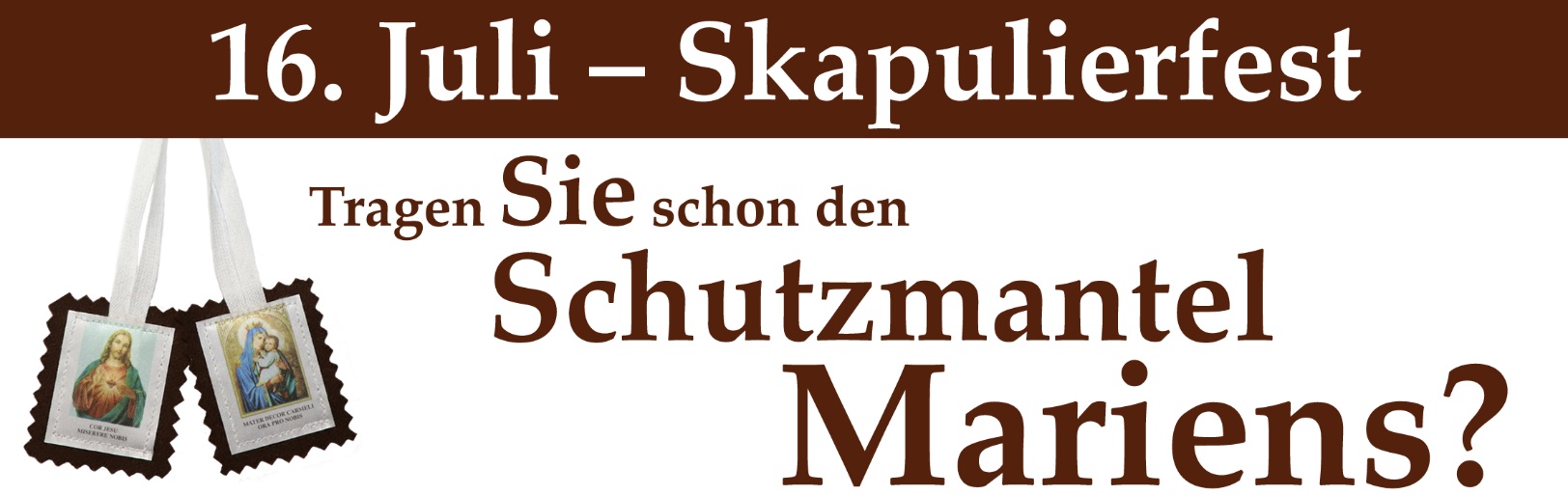 Das Skapulier ist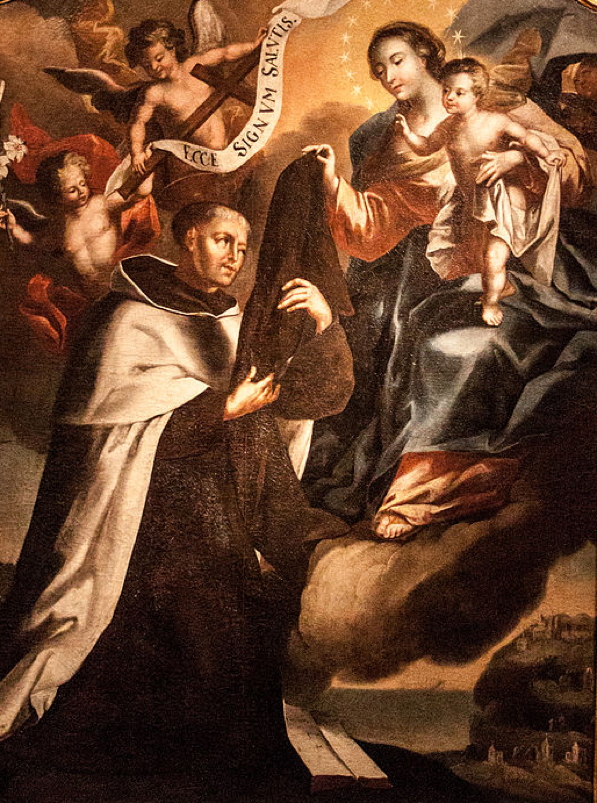 Unterpfand des ewigen LebensZeichen des HeilsSchutzmantel Mariens vor Gefahren
an Leib und SeeleSakramentale der KircheAusdruck der Weihe an MariaAuflage durch den PriesterDie erstmalige Auflegung des Skapuliers muss durch einen Priester erfolgen. Wer das Skapulier noch nicht trägt, kann es sich gerne anlässlich des Skapulierfestes auflegen lassen: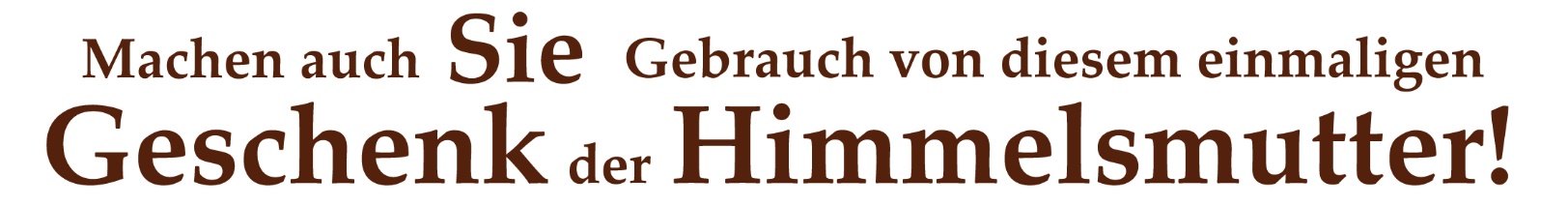 Weitere Informationen über das Skapulier finden Sie auf der Webseite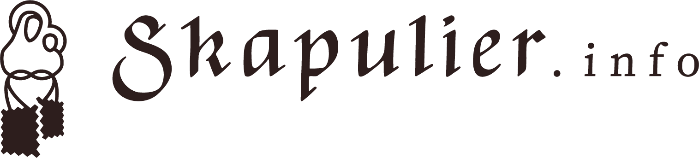 